This is a post-secondary research worksheet. The purpose is to research and compare military branches, explore branch benefits and career options, and to compare enlistment requirements and service obligations.DirectionsAccess military branch comparison at http://www4.ncsu.edu/~cblevow/ecd533/military/comparison.html www.military.com  or www.TodaysMilitary.com Complete the following chart using the information you obtain from your researchReflectionWhich military branch are you most interested in?While doing this research did you find a military career that interested you? Are there entrance requirements for this career?What steps do you still need to complete for enlistment?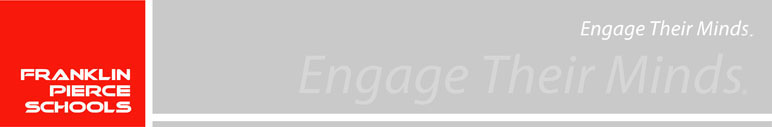 POST-SECONDARY RESEARCHMilitary Comparison Name:Grade:Advisor:Branch of Interest:Career Interest:Date:Branch nameLocal Recruiter InformationEnlistment RequirementsBoot CampRequirementsCareer InterestDescription of CareerEducational OpportunitiesBeginning RankBeginning Wage$     $     $     Related Civilian CareersEducational OpportunitiesEnlistment Benefits(medical, dental,retirement, etc.)